Sf. Ioan Didak  Ioannes Didacus Elaborat:  Jan Chlumský 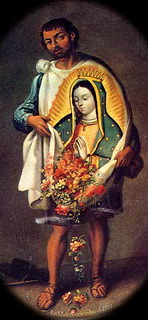 Comemorare neobligatorie: 9 decembriePoziția: laic, vizionar Deces:  1548Patron: al Mexicului, America Latina (din Anul 1910); invocat pentru ajutorul soților și a celor suferinziAtribute: flori, pelerină ( din care fiind deschisăse revarsă flori și se vede icoana), Feciorei Maria (cu semiluna deasupra picioarelor,într-o mantie verde-albastră peste cap, cu 48 de stele cu o tunică fină trandafirie)BIOGRAFIA Provenea dintr-un trib indian din Mexic. Educat în păgânism, a trăit conform conștiinței și după venirea franciscanilor, împreună cu soția au primit credința. A devenit un creștin zelos și în zilele de 9 până la 12 decembrie 1531 a trăit patru întâlniri cu Fecioara Maria, pe coasta muntelui Tepeyac a cerut ridicarea unei biserici. Ca dovadă, pentru episcop, Fecioara Maria a trimis prin el flori și pe mantia lui a dat să apară în mod extraordinar, a unei icoane. După îndeplinirea misiunii în noua biserică a devenit crâsnic, martorul credinței și model de cinstitor marian. REFLECȚII PENTRU MEDITAȚIESLUJITORUL FECIOAREI MARIA DIN GUADALUPE S-a născut în jurul anului 1474, în cătunul Cuautitian, 20 de km de Mexico City. Inițial a fost numit Cuauhtiatoatzin – vulturul vorbitor, (mai precis cel care vorbește limba vulturului). În educația sa s-a ținut cont de bazele aztece orientate la autoconducere și pregătire pentru luptă. Deja ca flăcău a absolvit o oarecare academie militară aztecă. Aici a învățat, cum să conducă războaiele și cum să captureze dușmanul, pentru ca acesta să devină mai târziu jertfă vie zeului Huitzilopochlov. La maturitate s-a căsătorit cu Indianca Malintzin – „poziție demnă de respect.”În anul 1524, când în regiune au început să activeze primii franciscani, mergea după ei la îndepărtatul Tenochtitlan, la două mile și a primit învățătura creștină despre Dumnezeu. A fost botezat împreună cu soția, de Turibia din Benevento. În același timp a primit noul nume de Ioan Didak (în limba locală Juan Diego) și soția lui Malintzin – Maria Lucia. După cinci ani s-a îmbolnăvit și a murit. Ioan Didak apoi s-a mutat la unchiul său, Ioan Bernardin, la Topletlac, de unde a fost mult mai aproape de biserică, în Tlatelolco (denumirea inițială Tlatilolco). În fiecare sâmbătă  și duminică desculț a plecat la un drum de aproximativ de trei ore pentru a participa la sfânta liturghie. În acea vreme sandalele le purtau doar aztecii din clasele sociale  superioare. În diminețile reci pleca îmbrăcat în tilmă, țesută din fibra unei plante numită agáve.A avut 57 de ani, când într-o dimineață răcoroasă a plecat și în ziua de 09.12.1531. În această zi, pe coasta muntelui Tepeyac, a auzit un cântec suav, neobișnuit, care prima dată l-a considerat cânt de pasăre. Dintr-o dată acesta a fost înlocuit de o voce care îl chema pe nume. În coastă sus a găsit o fată foarte frumos îmbrăcată și a fost fascinat de razele grațioase ale aceleia, care l-a apelat în limba lui maternă. I s-a prezentat ca o Fecioară și Mamă a adevăratului Dumnezeu, Originea vieții, care a creat și menține totul. I-a spus, că dorește cu nesaț, ca în acel loc, pe care i l-a arătat, să fie construit un sanctuar. În el vrea să arate dragostea și generozitatea, ajutorul și apărarea, pentru că este o Mamă iubitoare a tuturor. A promis, că în ea va asculta cu atenție plânsul acelora, care vor veni după ea și în nevoile lor va arăta bunătatea și în fiecare strâmtorare va aduce ușurare. Din acest motiv l-a trimis după episcopul Ioan Yumarrága, și astfel amândoi trebuiau să participe la realizarea dorinței sale. Episcopul l-a ascultat, dar cuvintele lui Didak i se păreau că nu sunt demne de încredere. L-a chemat, să mai vină o dată, că se mai gândește asupra dorinței sale, dar în același timp a lăsat să se înțeleagă, că lucrurile nu le ia în serios. Din acest motiv, încă în acea zi, Ioan Didak a plecat spre acel loc al apariției, pentru a se lamenta reginei cerurilor privitor la insuccesul său și a rugat-o, ca în locul acela să trimită pe altcineva mai potrivit. Ea însă a avut motivul să-l aleagă tocmai pe el, un agricultor nesemnificativ. Duminică a plecat din nou după episcop și acesta i-a spus că a cerut un semn. În același timp l-a pus sub urmărire, dar pe coasta Teperyac, Ioan Didak le-a dispărut urmăritorilor din ochi. Pe munte Didak a prezentat Maicii Domnului cerința episcopului și ea i-a spus, ca în ziua următoare să vină după semnul cerut. Didak a trebuit să meargă acasă și a doua zi, întâi să-i cheme mediul unchiului său bolnav. Când Didak l-a adus, doctorul a constatat gravitatea bolii și a declarat, că aici nu poate ajuta cu nimic. Unchiul muribund și-a manifestat dorința de a se spovedi și l-a îndemnat pe Ioan, ca în timpul nopții de luni spre marți 12 să meargă după preot. Ioan Didak s-a grăbit foarte tare și a vrut să ocolească locul apariției, a mers deci cu puțin mai jos. Fecioara Maria însă i-a blocat drumul. I-a transmis, că ea cunoaște foarte bine situația și s-a arătat ca aceea, care are puterea să apere slujitorii săi și să le ofere ajutor. A subliniat, că nimic nu trebuie să-l descurajeze și nu trebuie să se neliniștească din cauza bolii unchiului său. I-a spus: „Oare nu sunt eu aici, Mama ta? Oare nu eu sunt sursa vieții? … Nu va muri de boala, de care suferă, să fii sigur în inima ta, că este deja însănătoșit. (Acea însănătoșire dintr-o dată s-a dovedit ulterior). Ioan a crezut cuvintele ei, și asta chiar dacă l-a trimis în coamă după flori, unde de altfel creșteau doar cactuși și se pare că era și zăpadă. Cu toate acestea a cules aici trandafiri foarte frumos mirositori și alte flori, care trebuiau să slujească episcopului ca semn. Un semn și mai mare a fost icoana, pe care a generat-o Maica lui Dumnezeu pe mantia lui Ioan, în timpul deschiderii ei în fața episcopului. Această icoană a oferit ulterior o descoperire uluitoare, descrisă la amintirea Fecioarei Maria din data de 12.12. Episcopul l-a crezut și pentru aceasta s-a hotărât pentru construcția bisericii. Pe Ioan l-a reținut până a doua zi și apoi l-a trimis cu însoțitorii la Tepeyac, unde i s-a arătat Fecioara Maria de patru ori. Pentru că a vorbit și despre unchiul său, însoțitorii au mers cu el până la unchiul său. Acesta a confirmat, că a fost cu Fecioara Maria în perioada amintită, când s-a arătat și nepotului (12.12), dintr-o dată a fost însănătoșit și a adăugat, că trebuie să meargă la episcop să-i spună tot, ce a văzut, cum a fost vindecat în mod miraculos și că acea icoană sublimă trebuie să o numească Fecioara Maria din Guadalupe. De la terminarea sanctuarului „Fecioarei cerurilor” (în anul 1533), Ioan Didak se îngrijea cu mare evlavie de această mică biserică ca și crâsnic și pelerinilor care veneau depunea mărturie și îi îndemna și cu exemplul vieții sale. Puterea vieții sale a fost euharistia, pe care episcopul Zumasrraga i-a permis să o primească de trei ori pe săptămână, chiar dacă era un eveniment mai puțin obișnuit. A trăit în starea unui profund respect și se cunoștea la el manifestări expresive ale credinței, speranței, iubirii, la fel ca și smerenia și ascultarea față de păstorii spirituali. Se îngrijea de sanctuar până la sfârșitul vieții și conform tradiției a murit la sfârșitul lui mai în anul 1548. Este menționată și ziua întâlnirii sale cu Fecioara Maria, zi în care a fost stabilită amintirea și încadrarea în calendarul liturgic general, în anul 2002 de către papă. O minune importantă pentru procesul de beatificare a fost schimbarea rapidă a vieții unui dependent de droguri Juan José Barragána, trei zile după un accident care nu a lăsat semne compatibile cu viața. La însănătoșirea totală s-a ajuns la unitatea de terapie intensivă din Durango Mexico City, după rugăciuni adresate lui Ioan Didak. Papa Ioan Paul al II.-lea l-a ridicat la cinstea altarului în data de 06.05.1990 și canonizarea lui a fost anunțată la 31.07.2002, în bazilica Fecioarei Maria din Guadalupe, în prezența a 12.000 oameni, în timp ce alți 30.000 de oameni au urmărit ceremonia cu ajutorul marilor ecrane în jurul bazilicii. HOTĂTRÂRE, RUGĂCIUNEFiecare trebuie să depunem o mărturie de încredere în dragostea lui Dumnezeu, mai ales acolo, unde aceasta lipsește. După o meditație asupra acestui fapt, câtă încredere s-a făcut cunoscută în viața mea, mă voi hotărî după rugăciune pentru un pas concret, pentru a mă îndrepta. Dumnezeule, Tu în viața sfântului Ioan Didak, ai arătat dragostea preasfintei Fecioare Maria față de poporul Tău: dă-ne ca la mijlocirea ei să ne străduim să îndeplinim voința Ta. Prin Fiul Tău, Isus Cristos, Domnul nostru, căci el împreună cu Tine, în unire cu Duhul sfânt viețuiește și domnește în toți vecii vecilor. Amin. (rugăciune de încheiere din breviar)Cu acordul autorului din paginile www.catholica.cz a tradus și a pregătit pentru tipar Iosif Fickl Pentru eventualele comenzi, vă stau la dispoziție la următoarele date de contact: E-mail: monimex_f@yahoo.com Tel.: 0722 490 485Totul este gratuit!!! 